南澳县新冠疫苗接种单位地址及预约电话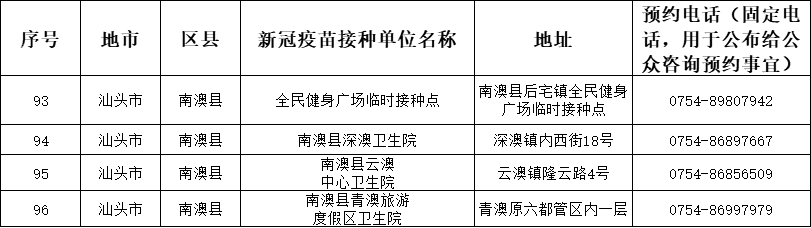 